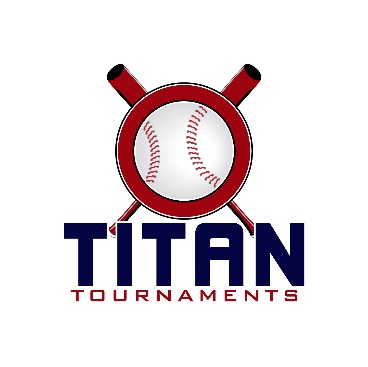 Thanks for playing ball with Titan!Roster and Waiver Forms must be submitted to the onsite director upon arrival and birth certificates must be available on site.8UKP, 12U at Lamar Murphy Park – 180 IW Davis Rd, Jefferson, GADirector – Kevin (404)-993-92919U, 11U at American Veterans Park – 204 Carson St, Commerce, GADirector – David (601)-573-3669
Entry Fee: $395Sanction Fee: $35 if unpaid in 2023Admission: $7 Per SpectatorCoaches: 3 Passes Per TeamPlease check out the how much does my team owe document.Format: 2 Seeding Games & Single Elimination Bracket PlayPlease refer to pages 14-15 of our rule book for seeding procedures.
The on deck circle is on your dugout side. If you are uncomfortable with your player being that close to the batter, you may have them warm up further down the dugout, but they must remain on your dugout side.
Headfirst slides are allowed, faking a bunt and pulling back to swing is not allowed.
Runners must make an attempt to avoid contact, but do not have to slide.
Warm Up Pitches – 5 pitches between innings or 1 minute, whichever comes first.
Coaches – one defensive coach is allowed to sit on a bucket or stand directly outside of the dugout for the purpose of calling pitches. Two offensive coaches are allowed, one at third base, one at first base.
Offensive: One offensive timeout is allowed per inning.
Defensive: Three defensive timeouts are allowed during a seven inning game. On the fourth and each additional defensive timeout, the pitcher must be removed from the pitching position for the duration of the game. In the event of extra innings, one defensive timeout per inning is allowed.
An ejection will result in removal from the current game, and an additional one game suspension. Flagrant violations are subject to further suspension at the discretion of the onsite director.8U Seeding Games - 90 minutes finish the inning*Please be prepared to play at least 15 minutes prior to your scheduled start times*8U Bracket Games - 90 minutes finish the inning*Please be prepared to play at least 15 minutes prior to your scheduled start times**8U 9 seed receives a $100 credit towards a future tournament*9U Seeding Games - 90 minutes finish the inning*Please be prepared to play at least 15 minutes prior to your scheduled start times*9U Bracket Games - 90 minutes finish the inning*Please be prepared to play at least 15 minutes prior to your scheduled start times**9U 5 Seed receives a $100 credit towards a future tournament*11U Seeding Games - 90 minutes finish the inning*Please be prepared to play at least 15 minutes prior to your scheduled start times*11U Bracket Games - 90 minutes finish the inning*Please be prepared to play at least 15 minutes prior to your scheduled start times**11U 5 Seed receives a $100 credit towards a future tournament*12U Seeding Games - 90 minutes finish the inning*Please be prepared to play at least 15 minutes prior to your scheduled start times*12U Bracket Games - 90 minutes finish the inning*Please be prepared to play at least 15 minutes prior to your scheduled start times**12U 3 Seed & 12U 4 Seed receive a $100 credit towards a future tournament*TimeFieldTeamScoreTeam8:155Fury Baseball4-13Bullpen 8U8:154Georgia Jays5-1Bulldogs Select10:001Classic City Dirtbags11-6Eagles Elite10:004Col. County Cannons0-11Bullpen 8U10:005Georgia Jays3-1Fury Baseball 11:454Classic City Dirtbags3-7Bulldogs Select11:455Lost Boys2-3Bulldogs Elite1:304Col. County Cannons2-7Bulldogs Elite1:305Lost Boys10-0Eagles EliteTimeField/GroupTeamScoreTeam3:154
Silver Gm 15 SeedBulldogs select4-08 SeedCannons5:004
Silver Gm 26 SeedDirt bags1-147 SeedFury6:454
Silver C-ShipWinner of Game 1Bulldogs3-11Winner of Game 2Fury3:155
Gold Gm 11 SeedGa Jays0-124 SeedLost boys5:005
Gold Gm 22 SeedBullpen2-83 SeedBulldogs elite6:455
Gold C-ShipWinner of Game 1Lost Boys2-5Winner of Game 2BulldogsTimeFieldTeamScoreTeam8:15LM 1Athens Elite13-3Buford Elite – Orton8:15Bambino Sandlot Legends16-4N GA Junkyard Dawgs 10:00Bambino N GA Junkyard Dawgs12-155 Star Generals11:45Bambino Athens Elite14-115 Star Generals1:30BambinoSandlot Legends7-6Buford Elite – Orton TimeField/Gm #TeamScoreTeam3:15Bambino 9U Gm 11 SeedSandlot12-54 SeedBuford5:00Bambino 9U Gm 22 SeedAthens Elite16-83 Seed5 Star6:45Bambino 9U C-ShipWinner of Game 1Sandlot13-5Winner of Game 2Athens EliteTimeFieldTeamScoreTeam8:15PardueGwinnett Elite6-10Dacula Baseball10:00PardueGwinnett Elite3-13SS Academy Stripers11:45Pardue South Fork3-17SS Academy Stripers1:30Pardue N GA Junkyard Dawgs4-9Dacula Baseball3:15PardueSouth Fork11-4N GA Junkyard DawgsTimeField/Gm #TeamScoreTeam5:00Pardue
Gold C-Ship1 SeedSS Academy6-52 SeedDacula6:45Pardue
Silver C-Ship3 SeedSouth Fork7-34 SeedJunkyardTimeFieldTeamScoreTeam11:451WG Warriors Green7-1NEGA Goats1:301WG Warriors Green1-8Athens Biscuits3:151Buford Travel Starkey1-8NE GA Goats5:001Buford Travel Starkey3-8Athens BiscuitsTimeField/Gm #TeamScoreTeam6:451
12U C-Ship1 SeedBiscuits1-82 SeedWG Warriors